Protocolo de Carbunco (Antrax)	Versión 4.2 (19oct01)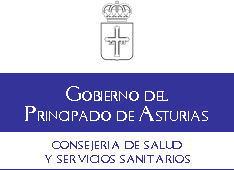 ENCUESTA EPIDEMIOLÓGICA PRECOZ DE EXPOSICION SOSPECHOSA A ANTRAXEnviar o comunicar urgentemente al Sistema de Vigilancia Epidemiológica del Principado de Asturias (Teléfonos 985106504, 112, 1006 o al telefax 985106320)Fecha de notificación	/	/		 Centro sanitario  				Médico que notifica  		 Teléfono de contacto  Datos personalesNombre y apellidos del caso:  	Fecha de nacimiento	/	/		Edad:	(años) Sexo:	Varón	MujerDomicilio	Localidad   	Teléfono	Concejo  	Hospitalización por el episodio de exposición sospechosa a ántraxHospital		Servicio  	Médico que lo trata		Teléfono  	Fecha de ingreso en el hospital	/	/		Fecha de alta:	/	/	Evolución:	Curación	Todavía enferma	Fallece ->	Fecha muerte	/	/	Síntomas:	Fecha de inicio de síntomas	/	/	Cutáneos	Neumonía	Gastrointestinal	OrofaríngeosOtros  	Datos de laboratorio:	Fecha muestra	/	/	Detección en muestra del medio:Aislamiento en sustancia de sobre de correo Si	No	No realizadaPruebas de confirmación clínicaObservación Gram en muestra procedente: sangre		heces		exudado vesícula		escara Aislamiento en cultivo procedente de : sangre	heces	exudado vesícula	escaraAntecedentes personales y médicosExposición con contacto físico directo a sustancia sospechosa Exposición laboral con contacto físico directo a:productos animales	trabajo en curtidos	ganadería	trabajo en peleterías Profilaxis aplicada: oral		IntravenosaCiprofloxacino	Doxiciclina	Penicilina G	AmoxicilinaDatos laboralesProfesión  	Lugar de trabajo  	23